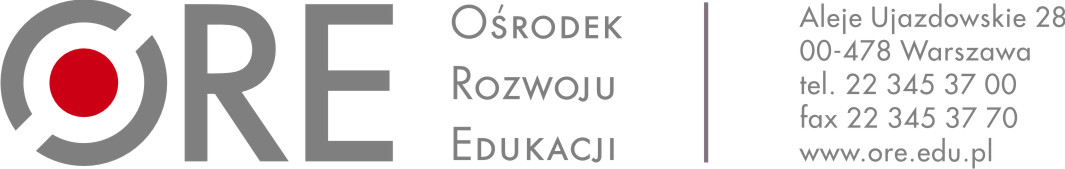 Załącznik nr 2Formularz szacowania wartości zamówieniaPrzedmiotem zamówienia jest wykonanie usługi polegającej na opracowaniu 10 pakietów szkoleniowych dla kadry SCWEW oraz 1 pakietu szkoleniowego dla Liderów, mających stanowić wsparcie merytoryczne 
w ramach realizacji działań SCWEW.  Zamówienie realizowane jest w ramach projektu „Opracowanie modelu funkcjonowania Specjalistycznych Centrów Wspierających Edukację Włączającą”, współfinansowanego ze środków Programu Operacyjnego Wiedza Edukacja Rozwój.* Uwaga! Cena brutto obejmuje podatek VAT, a w przypadku osoby fizycznej – obligatoryjne obciążenia z tytułu składek ZUS i na Fundusz Pracy po stronie pracownika i pracodawcy.Przedstawione zapytanie nie stanowi oferty w myśl art. 66 Kodeksu Cywilnego, jak również nie jest ogłoszeniem w rozumieniu ustawy Prawo zamówień publicznych.							………………………..…….………………….								Data i czytelny podpisWycenę proszę przesłać na adres e-mail: izabella.kaczynska@ore.edu.pl do 03.01.2022 r. W temacie wiadomości należy wpisać: „Pakiety szkoleniowe dla kadry SCWEW oraz dla liderów SCWEW”. OŚWIADCZENIE Oświadczam, że posiadam należytą wiedzę i doświadczenie i potencjał techniczny i osobowy w zakresie wymaganym do wykonania usługi, tj. w zakresie opracowania kursu edukacyjnego e-learningowe 
z zakresu pracy z klasą zróżnicowaną.………………………….                                                                                                                                       PodpisOświadczam że: zapoznałem/am się z zapisami szacowania usługi i nie wnoszę do niego żadnych zastrzeżeń; akceptuję przekazany przez Zamawiającego opis przedmiotu zamówienia, zawarty w pkt III - XIII Szacowania wartości zamówienia;uzyskałem/am konieczne informacje i wyjaśnienia do przygotowania oferty; spełniam warunki niezbędne do realizacji ww. przedmiotu zamówienia;uważam się związany/a niniejszą ofertą na czas 30 dni od terminu składania ofert określonego w Szacowaniu wartości zamówienia; wypełniłem/am obowiązki informacyjne przewidziane w art. 13 lub art. 14 RODO wobec osób fizycznych, od których dane osobowe bezpośrednio lub pośrednio pozyskałem w celu ubiegania się o udzielenie zamówienia publicznego w niniejszym postępowaniu.Zobowiązuję się do: realizacji przedmiotu zamówienia z należytą starannością w rozumieniu Kodeksu Cywilnego i zgodnie z Szacowaniem,………………………….                                        (miejscowość i data)__________________________Klauzula informacyjnaZgodnie z art. 13 ust. 1 i 2 rozporządzenia Parlamentu Europejskiego i Rady (UE) 2016/679 z dnia 27 kwietnia 2016 r. (Dz. Urz. UE L 119 z 04.05.2016 r.), dalej „RODO”, Ośrodek Rozwoju Edukacji w Warszawie informuje, że:Administratorem Pani/Pana danych osobowych jest minister właściwy do spraw funduszy 
i polityki regionalnej, pełniący funkcję Instytucji Zarządzającej dla Programu Operacyjnego Wiedza Edukacja Rozwój 2014-2020, z siedzibą przy ul. Wspólnej 2/4 w Warszawie (00-926).Administrator wyznaczył inspektora ochrony danych, z którym można się skontaktować poprzez e-mail: iod@mfipr.gov.pl lub pisemnie przekazując korespondencję na adres siedziby Administratora. Kontakt z inspektorem ochrony danych Ośrodka Rozwoju Edukacji w Warszawie możliwy jest poprzez e-mail: iod@ore.edu.pl;Pani/Pana dane osobowe przetwarzane będą w celu związanym z postępowaniem o udzielenie zamówienia publicznego w tym szacowania wartości zamówienia, zgodnie z obowiązującymi przepisami prawa;Odbiorcami Pani/Pana danych osobowych mogą być osoby lub podmioty, którym udostępniona zostanie dokumentacja postępowania w oparciu o art. 18 oraz art. 74 ust. 1 ustawy z dnia 11 września  2019 r. Prawo zamówień publicznych (tekst jedn. Dz.U. 2021poz. 1129z późn. zm.), dalej „ustawa Pzp” lub na wniosek, o którym mowa w art. 10 ust. 1 oraz art. 14 ust. 1 ustawy 
z dnia 6 września 2001 r. o dostępie do informacji publicznej (tekst jedn. Dz.U. 2020 poz. 2176 ze zm.),  podmioty upoważnione na podstawie przepisów prawa, a także podmioty świadczące usługi na rzecz administratora;Pani/Pana dane osobowe będą przechowywane, zgodnie z art.78  ust. 1 ustawy Pzp, przez okres 4 lat od dnia zakończenia postępowania o udzielenie zamówienia, a jeżeli czas trwania umowy przekracza 4 lata, okres przechowywania obejmuje cały czas trwania umowy a po jego zakończeniu czas wymagany przez przepisy powszechnie obowiązującego prawa;Podanie danych osobowych Pani/Pana dotyczących jest dobrowolne ale niezbędne w celu wzięcia udziału w postępowaniu o udzielenie zamówienia publicznego na etapie szacowania wartości zamówienia;Pani/Pana dane osobowe nie będą podlegały zautomatyzowanemu podejmowaniu decyzji w tym również profilowaniu;W związku z przetwarzaniem Pani/Pana danych osobowych przysługują Pani/Panu następujące uprawnienia: prawo dostępu do swoich danych osobowych, prawo żądania ich sprostowania, prawo żądania od administratora ograniczenia przetwarzania lub ich usunięcia oraz prawo wniesienia skargi do Prezesa Urzędu Ochrony Danych Osobowych.Informacje o oferencieInformacje o oferencieInformacje o oferencieNazwa oferentaImię i nazwiskoAdres siedziby (ulica, numer, miejscowość, kod pocztowy, numer telefonu kontaktowego)adres e-mail Oferta cenowa za wykonanie zlecenia i przeniesienie majątkowych praw autorskich Oferta cenowa za wykonanie zlecenia i przeniesienie majątkowych praw autorskich Oferta cenowa za wykonanie zlecenia i przeniesienie majątkowych praw autorskich Rodzaj kosztuKwota nettoKwota brutto*Cena 1 godzina pracy ekspertówCena 440 godzin pracy ekspertówWarunki udziałuWarunki udziałuDoświadczenie: Doświadczenie w przygotowaniu pakietów szkoleniowych, tj. scenariuszy i materiałów merytorycznych (w ostatnich 2 latach opracowanie minimum 1 pakietu szkoleniowego obejmującego m.in.  scenariusze zajęć, opracowania), z zakresu tematycznego obejmującego przedmiot niniejszego zamówienia;/tytuł publikacji, wydawca, rok wydania, adresaci, hiperłącze, jeśli publikacja dostępna jest online/Doświadczenie (do wyboru): Doświadczenie w prowadzeniu szkoleń, seminariów, warsztatów, w szczególności w zakresie pracy z uczniami ze zróżnicowanymi  potrzebami rozwojowymi i edukacyjnymi, odpowiadającego tematyce pakietów szkoleniowych, które będą przygotowywać w ramach zamówienia - w ostatnich 2 latach minimum 40 godz. przeprowadzonych zajęć;
Doświadczenie we współpracy z przedstawicielami środowiska oświatowego.  W ostatnich 2 latach minimum 2 różne formy współpracy z przedstawicielami środowiska kadr systemu oświaty np. w prowadzeniu szkoleń, konsultacji, opracowaniu pakietów szkoleniowych/materiałów i/lub min. 5 lat doświadczenia w pracy w szkołach i placówkach systemu oświaty;